ANALISIS PENULISAN TANDA BACA DALAM KARANGAN SISWA KELAS VII MTs NURHASANAH MEDAN TAHUN AJARAN 2016-2017PROPOSALOlehPUTRI RIZKINPM 131234021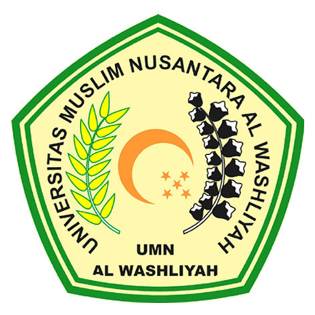 FAKULTAS KEGURUAN DAN ILMU PENDIDIKAN UNIVERSITAS MUSLIM NUSANTARA AL WASHLIYAHMEDAN2017